  	*International Week*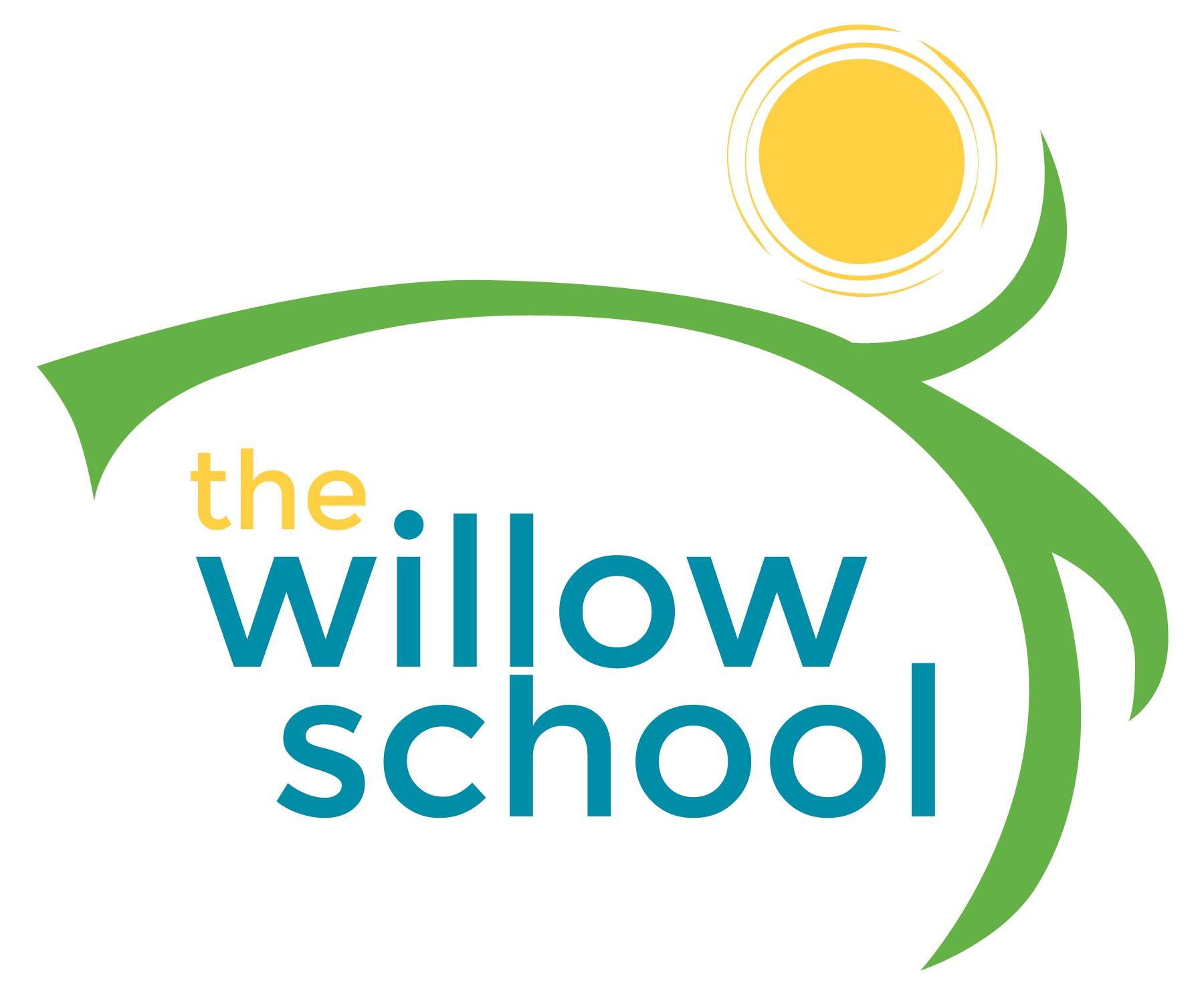 Menu – February 8-February 12, 2016                *Serving sizes and meal components will be in compliance with USDA as per the attached guidelines.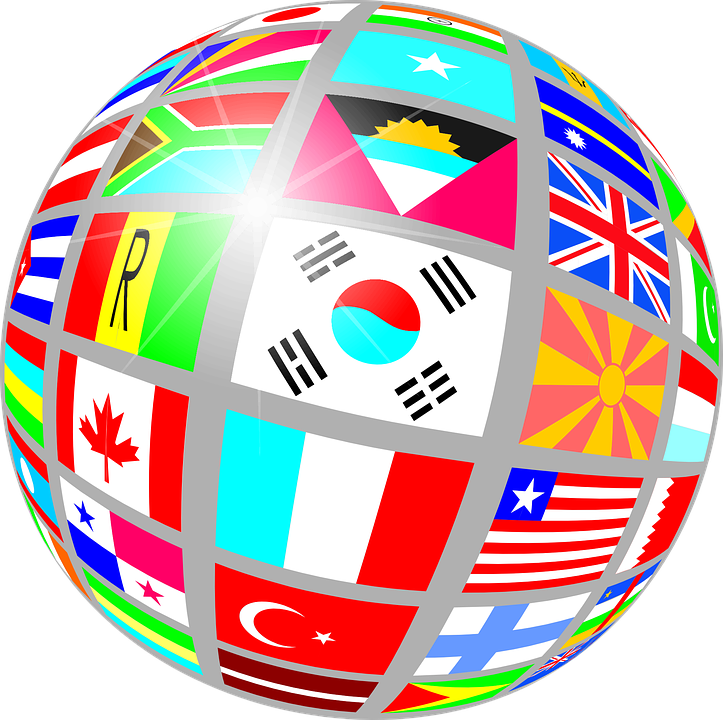 MondayFebruary 8  ChinaTuesdayFebruary 9 Great BritainWednesdayFebruary 10MexicoThursdayFebruary 11EthiopiaFridayFebruary 12North AmericaMorning SnackRice Cakes Apple ButterWaterEggs & CheeseEnglish MuffinsGrapesWaterWhole Grain CerealOranges & CranberriesWaterYogurtBlueberriesWaterWheat ToastGoat CheeseWaterLunchLo MeinMixed VegetablesGarden SaladMilkCucumber & Cream Cheese WrapsBaked BeansStrawberriesMilkMexican Style  Cheese Enchiladas Black BeansAvocadoMilkShiro (Red Lentils Injera (Bread)Gomen (Greens)MilkCreamy Succotash(Lima Beans & Corn)Garden SaladMelonsMIlkAfternoon SnackGinger SnapsApplesWaterGranola, Raisin, Dried BananaTrail MixWaterBlack Bean Dip & Tortilla ChipsWaterGraham CrackersStrawberriesWaterCrackers Cheese SticksPineappleWater